Приглашаем вас принять участие вМеждународной научно-практической заочной конференции«Актуальные вопросы бухгалтерского учета, анализа и аудита в инновационной экономике»Конференция проводится 20-21 октября 2020 года Сетевым университетом «Кооперация» на базе УО «Белорусский торгово-экономический университет потребительской кооперации». Консорциум «Кооперация» представлен следующими УВО и их руководителями:Аймагамбетов Е.Б. – ректор Карагандинского экономического университета, д.э.н., профессор;Бакайтис В.И. – ректор Сибирского университета потребительской кооперации, д.т.н., профессор;Куцык П.А. – ректор Львовского торгово-экономического университета, профессор;Лебедева С.Н. – ректор Белорусского торгово-экономического университета потребительской кооперации, д.э.н., профессор;Максаев А.А. – ректор Российского университета кооперации, к.п.н.;Нестуля А.А. – ректор Полтавского университета экономики и торговли, д.и.н., профессор;Теплов В.И. – ректор Белгородского университета кооперации, экономики и права, д.э.н., профессор;Факеров Х.Н. – ректор Таджикского государственного университета коммерции, д.э.н., профессор;Шавга Л.А. – ректор Кооперативно-торгового университета Молдовы, д.э.н., профессор.Организационный комитет:Лебедева С.Н. – ректор Белорусского торгово-экономического университета потребительской кооперации, д.э.н., профессор;Сныткова Н.А. – первый проректор Белорусского торгово-экономического университета потребительской кооперации, к.э.н., доцент;Багрянцева Е.П. – проректор по научной работе Белорусского торгово-экономического университета потребительской кооперации, к.т.н., доцент;Астафьева В.А. – декан учётно-финансового факультета Белорусского торгово-экономического университета потребительской кооперации, к.э.н., доцент;Шевлюков А.П. – заведующий кафедрой бухгалтерского учета и финансового менеджмента в отраслях народного хозяйства Белорусского торгово-экономического университета потребительской кооперации, д.э.н., профессор;Пономаренко П.Г. – заведующий кафедрой бухгалтерского учета Белорусского торгово-экономического университета потребительской кооперации, к.э.н., доцент;Нилова Е.Е. –начальник отдела координации научных проектов и программ Белорусского торгово-экономического университета потребительской кооперации.На конференцию приглашаются преподаватели, аспиранты и магистранты учреждений высшего образования, представители бизнеса, практические работники, а также все лица, проявляющие интерес к рассматриваемым проблемам.Конференция посвящена юбилею заведующего кафедрой бухгалтерского учета и финансового менеджмента в отраслях народного хозяйства, доктора экономических наук, профессора Шевлюкова А.П., основателя и руководителя научной школы «Интегрирование методологий бухгалтерского учета и балансоведения с финансовым менеджментом, бюджетированием и контроллингом на микро- и макроуровнях».Основные направления конференции:Бухгалтерский учет в системе управления организацией.Анализ и аудит в инвестиционной экономике.Денежное обращение, налогообложение и финансовый менеджмент: современное состояние, развитие Сборник научных статей будет сформирован к началу работы конференции с присвоением УДК, ББК, ISBN и будет включен в РИНЦ.Для участия в конференции необходимо до 31 августа 2020 года выслать в адрес оргкомитета konf_bteu@mail.ru, или nis_bteu@mail.ru следующие документы:1) заявку на участие в конференции (на русском и английском языке);2) статью.Для публикации сборника научных статей конференции просим представить статью объемом от 5 до 7 страниц через 1 межстрочный интервал на листе формата А4, набранную в текстовом редакторе Microsoft Word for Windows, шрифт Times New Roman размер . Все поля – . Абзацный отступ – .Название файлов с текстом статьи и заявки должно содержать фамилии авторов и вид документа (например, Статья-Петров.doc; Заявка-Петров.doc).Рабочие языки конференции: белорусский, русский и английский.Статьи, не соответствующие данным требованиям и направлениям, не будут опубликованы.Сборник статей планируется издать до начала конференции (версия PDF). Участникам сборник будет выслан в электронном виде.Решение о публикации статей принимается редакционной коллегией. Присланные материалы обратно не возвращаются. Ответственность за достоверность предоставляемых материалов несут авторы.Организационный взнос за участие в конференции – 10 бел. рублей.Статья включается в сборник только после оплатыЗАЯВКА на участие в международной научно-практической заочной конференции«Актуальные вопросы бухгалтерского учета, анализа и аудита в инновационной экономике»20-21 октября 2020 года (г. Гомель)1. Фамилия, имя, отчество на русском и английском языках_______________________________________2. Ученая степень, ученое звание на русском и английском языках_________________________________3. Место работы, должность автора на русском и английском языках_______________________________4. Название статьи на русском и английском языках_____________________________________________5. Название секции_________________________________________________________________________6. Адрес докладчика для переписки (почтовый адрес, телефон, е-mail)______________________________Дата ____________Подпись_________		Образец оформления статьиУДК__________В.В. Петров (e-mail),канд.филол. наук, доцент, Белорусский торгово-экономический университет потребительской кооперацииг. Гомель, Республика БеларусьИнновационная практика формирования компетенций иноязычного общения в экономическом вузеАннотация (на русском и английском языках до 60 слов)Ключевые слова: (на русском и английском языках 5-8 слов)….Основной текст статьи текст текст текст текст текст текст текст текст текст текст текст текст текст текст текст текст текст текст текст текст текст текст текст текст текст текст текст текст текст текст текст……………………………..…Список литературы (не более 5 ист.)Контакты: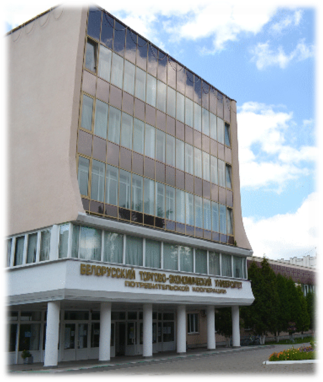 УО «Белорусский торгово-экономический университет потребительской кооперации» Проспект Октября, 50, . Гомель, Республика Беларусь Телефон: +375232500335 – отдел координации научных проектов и программЭлектронная почта: konf_bteu@mail.ru, nis_bteu@mail.ruБелкоопсоюзБелорусский торгово-экономический университет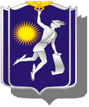 потребительской кооперацииБелгородский университет кооперации, экономики и праваКарагандинский экономический университет КазпотребсоюзаКооперативно-торговый университет МолдовыЛьвовский торгово-экономический университетПолтавский университет экономики и торговлиРоссийский университет кооперацииСибирский университет потребительской кооперацииТаджикский государственный университет коммерции